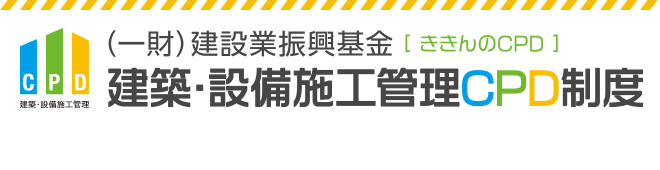 認定プログラムの種類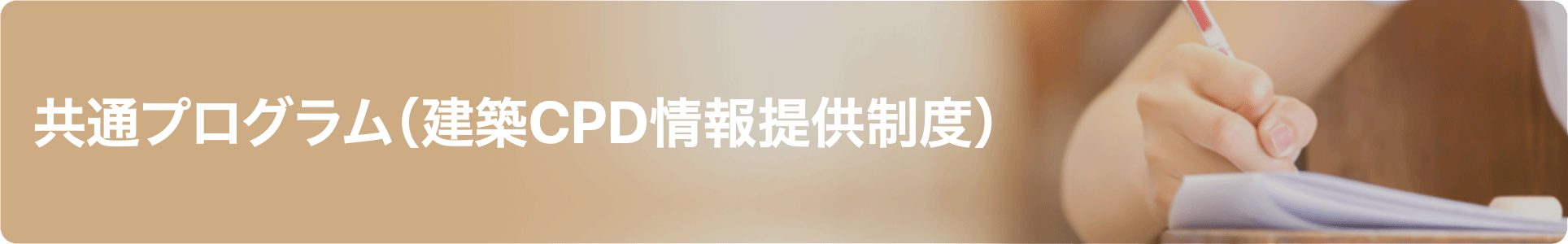 認定プログラムは、建築CPD情報提供制度の事務局がある(公財)建築技術教育普及センターのガイドラインに準拠したものである必要があります。プログラム認定基準建築士等の継続職能研修にふさわしいものであること。認定できない内容は以下のとおり。　　・懇親やレクリエーションを目的としたもの　・形態分類表および分野分類表に該当しないもの　・特定の商品等の宣伝、販売、説明を目的とするもの資格などを取得するためのもの（例：建築士、建築施工管理技士など、業務独占のある資格）内容は、以下の形態分類表(①)のうち、運営会議プログラム審査会の定める特定の分類に該当すること。3. 内容は、以下の学習分野分類表(②)のいずれかに該当すること。CPDプログラムの形態対象となるプログラムの形態には、(1)参加学習型、(2)情報提供型があります。表-1　CPDプログラムの形態分類表（①）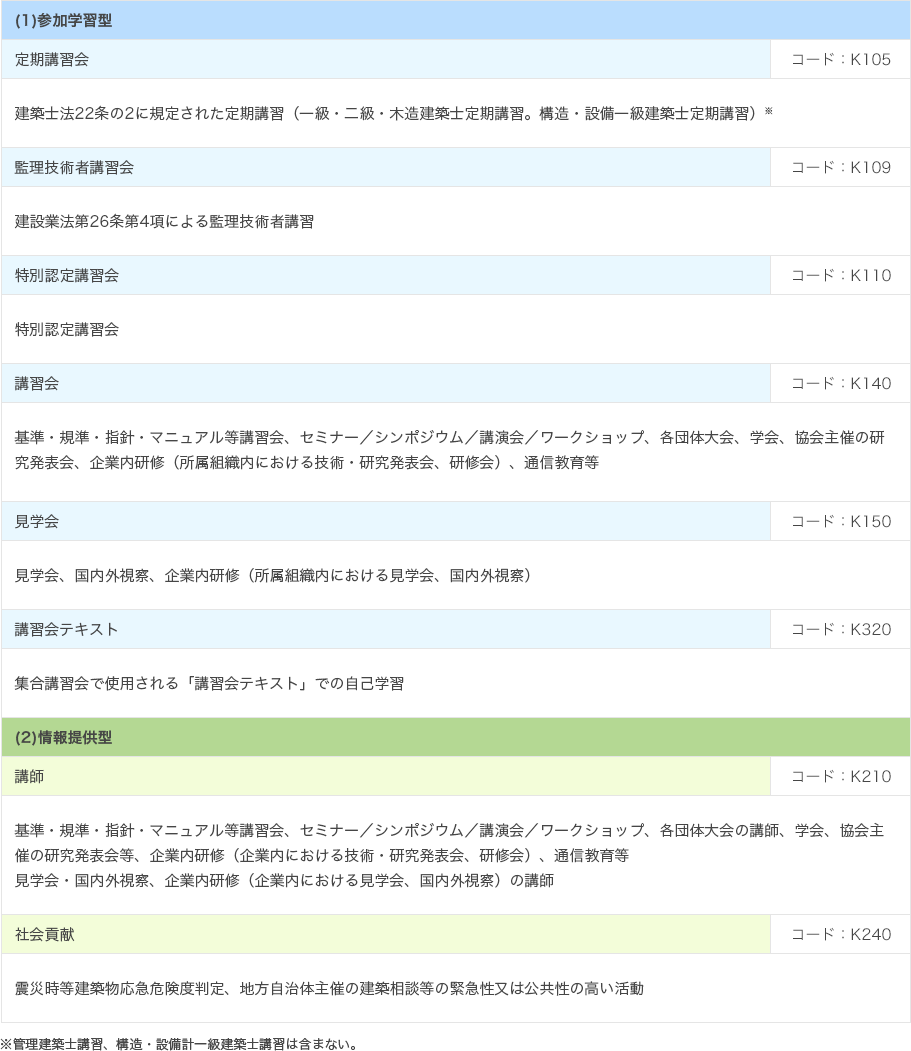 ※管理建築士講習、構造・設備計一級建築士講習は含まない。CPDプログラムの分野表-2　CPDプログラムの分野分類表（②）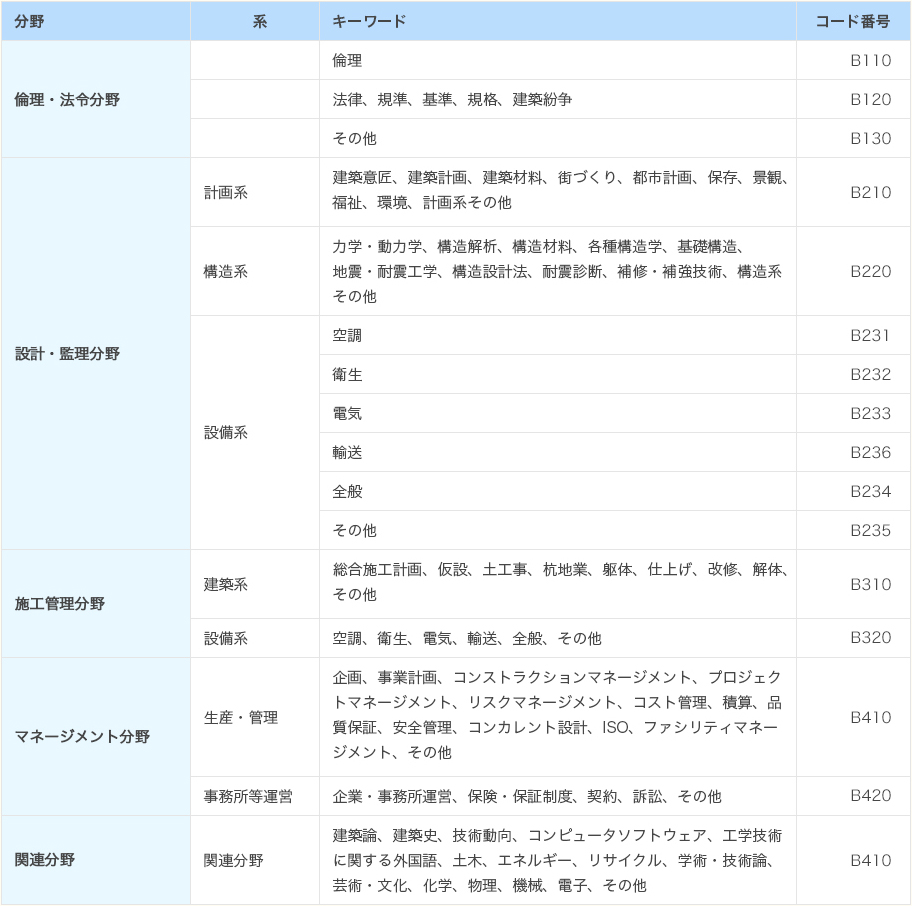 